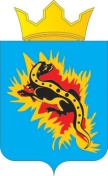 АДМИНИСТРАЦИЯПАЛЬСКОГО СЕЛЬСКОГО ПОСЕЛЕНИЯП О С Т А Н О В Л Е Н И Е 02.02.2016                                                                                                     №19О  предоставлении  земельногоучастка в  собственность, Гусеву А.Г.Пермский  край,  Осинский  район, с. Паль, ул. Запруд             На основании статей 11, 39.3, 39.4, 39.14, 39.17, 42, 65  Земельного кодекса Российской  Федерации, пункта 10 статьи 3 Федерального Закона от 25.10.2001года  № 137-ФЗ « О введении в действие  Земельного кодекса  Российской Федерации», Федерального закона  от 23 июня  2014г № 171-ФЗ «О внесении изменений в Земельный кодекс Российской Федерации и отдельные законодательные акты Российской Федерации», Федеральный  закон «О государственной регистрации прав на недвижимое имущество и сделок с ним» и признании утратившими силу отдельных положений законодательных актов  Российской Федерации», Федерального закона от 6 октября 2003г №131-ФЗ «Об общих принципах организации местного самоуправления в Российской Федерации»,  Устава Пальского сельского поселения, рассмотрев заявление Гусева  А.Г. о предоставлении ему земельного участка в собственность, публикацию в газете «Осинское Прикамье»  от 29 декабря 2015г № 101 (11073), кадастрового паспорта    от 20.02.2014г № 5900/201/14-96581  ПОСТАНОВЛЯЮ:      1.  Предоставить  в  собственность путем выкупа Гусеву Андрею Геннадьевичу  (г.Пермь, ул. Адмирала Ушакова д.14, кв.33) земельный  участок расположенный  по адресу: Пермский край, Осинский район, с. Паль, ул. Запруд, кадастровый номер 59:29:0710002:54, общей площадью 2000,0 квадратных метров, категория земель - земли населенных пунктов, целевое использование – для индивидуального жилищного строительства.      2.     Специалисту по имуществу, землеустройству и градостроительству  администрации  Пальского сельского поселения:- обеспечить заключение  договора  купли-продажи земельного участка с Гусевым А.Г.       - обеспечить контроль за целевым использованием земельного участка.       3.  Гусеву А.Г. обеспечить:-заключение договора купли-продажи земельного участка в администрации Пальского сельского поселения;-использование земельного участка в соответствии с его целевым назначением и разрешенным использованием.- государственную регистрацию  права собственности на   земельный участок  в  Управлении  Федеральной службы государственной регистрации, кадастра и картографии  (РОСРЕЕСТР)-Контроль по исполнению настоящего постановления оставляю за собойГлава Пальского поселения –глава администрации Пальского сельского  поселения                                                                              Н.В. Хромина